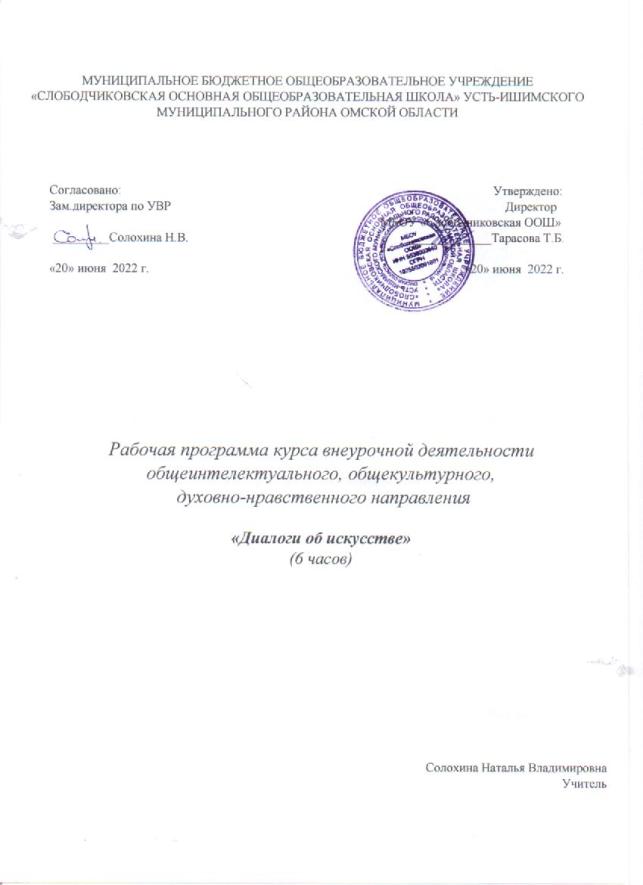 Результаты освоения курса внеурочной деятельностиПланируемые личностные результаты сформированность мировоззрения, основанного на диалоге культур; сформированность 	основ 	саморазвития; 	готовность 	и 	способность 	к самостоятельной, творческой деятельности; толерантное сознание и поведение в поликультурном мире; навыки сотрудничества со сверстниками, взрослыми в образовательной и проектной деятельности; готовность и способность к самообразованию; эстетическое отношение к миру. Планируемые метапредметные результаты умение выделять проблему и предлагать способы её решения;  умение ориентироваться в различных источниках информации, сравнивать, анализировать   информацию, представленную в разных форматах; умение 	использовать 	средства 	информационных 	и 	коммуникационных технологий; умение ясно, логично и точно излагать свою точку зрения; умение выдвигать или выявлять креативные идеи, оценивать сильные  и слабые стороны идеи,  уточнять и совершенствовать идеи; умение делать выводы и умозаключения. Содержание курса внеурочной деятельности  с указанием форм организации и видов деятельности 	1.	Волшебный мир искусства (1 час) Художники и зрители. Образная сущность искусства, его условность. Знакомство с музеями изобразительного искусства России и мира. Знакомство с выставочным залом Калачинской Детской художественной школы.  Восприятие и эмоциональная оценка произведений искусства. Характеристика деятельности учащегося:  решение творческих задач в области вербального выражения: анализ  произведений искусства;  создание собственных высказываний и текстов, эстетическая оценка произведений искусства, выставленным в ДХШ.  Формы  организации деятельности: игры на знакомство и развитие креативного мышления; экскурсия в Калачинскую Детскую художественную школу.   Приложениедля занятия: упражнения «Знакомство», «Необыкновенный карандаш», варианты анализа произведения искусства. 	2.	Душа в камне (1 час)Анализ произведений скульптуры.Выразительные средства и приемы скульптуры. Знакомство с  творчеством  Микеланджело, Бернини, Родена и других великих скульпторов.   Характеристика деятельности учащегося:упражнение «И все-таки у них много общего», поиск связи между  предметами, которые принадлежат к разным сферам;   работа с текстом и иллюстрациями: сравнение, анализ нескольких источников информации, выводы и умозаключения; выдвижение идей для заголовка текста;  участие в дискуссии: аргументация выбора скульптурного изображения;•практическая работа,   решение творческих задач  в области вербального (изобразительного) выражения: лепка литературного персонажа (по выбору).Формы организации деятельности: работа со справочным и иллюстрационным материалом, дискуссия, прием «Углы».  Приложение для занятия: упражнение «И все-таки у них много общего», текст и репродукции для сопоставления и анализа, прием «Углы». 	3.	Музыкальная живопись (1 час)Особенности символизма. Знакомство с творчеством М. Чюрлениса, его картинысонаты.  Характеристика деятельности учащегося:упражнение на развитие воображения «Я – герой картины»;  задания на  создание собственных изображений, выражение своего  эмоционального состояния от прослушивания музыкальных произведений; выдвижение идей для названий зарисовок. Формы организации деятельности: беседа, просмотр фильма «М. Чюрленис», прослушивание музыкальных произведений (Глюк «Орфей и Эвридика», Шенберг «Ода Наполеону», Русский народный наигрыш «Полянка»). Практическая работа: живописные зарисовки-впечатленияПриложение для занятия: упражнения  «Я – герой картины», «Необычные техники рисования»; ссылки на видео- и аудиофайлы. 	4.	Листая страницы (1 час)Знакомство с книжным фондом Центральной межпоселенческой  библиотеки.  Выразительные средства и приемы иллюстрации. Анализ произведений художниковиллюстраторов:И. Билибина, П. Соколова,  Л. Владимирского, Е. Самокиш-Судковской и других.  Характеристика деятельности учащегося:упражнение на развитие воображения «Дорисуй-ка»; работа с художественной литературой: сравнение иллюстраций разных художников по одному произведению, анализ нескольких источников информации, выводы и умозаключения; участие в дискуссии: аргументация выбора изображения;практическая работа,   решение творческих задач  в области вербального (изобразительного) выражения: иллюстрирование литературного текста.Формы организации деятельности: экскурсия в  Центральную межпоселенческую библиотеку, работа с художественной литературой, дискуссия.Приложение для занятия: упражнение «Дорисуй-ка», иллюстрации разных художников по произведению А.С. Пушкина «Евгений Онегин».	5.	История в живописи (1 час)Анализ произведений живописи исторического жанра. Знакомство с творчеством И. Сурикова, И. Репина и других художников исторического жанра. Характеристика деятельности учащегося:упражнение на совершенствование и оценку креативности высказываний «Такой же, но другой»; упражнение на развитие речи, описание сюжета картины;  анализ произведения исторического жанра:  выражение  своего  отношения, эстетическая оценка в эссе (письменное словесное самовыражение), создание собственного  текста.  Формы организации деятельности: работа со справочной литературой; практическая работа: написание эссе по теме «История в живописи».Приложениедля занятия: упражнение  «Такой же, но другой», «Правила написания эссе». 	6.	Город будущего (1 час)Особенности основных  архитектурных стилей. Пути развития современной архитектуры. Необычные дома.  Характеристика деятельности учащегося:упражнения на развитие креативности «Веселый архитектор», «Волшебник»; анализ архитектурных форм: сравнение основных  архитектурных стилей и оригинальных зданий и проектов;  освоение основных приемов  бумагопластики;  выделение проблемы (в связи с заданными условиями: город под водой, город в космосе, здание-аэропорт  и тд),  предложения способов решения проблемы, отбор креативных идей; практическая работа:  конструирование макета  здания XXII  века. Формы организации деятельности: работа с интернет-ресурсами, поиск оригинальных конструкций и сооружений;  «мозговой штурм»; практическая коллективная работа: макетирование из бумаги.  Приложениедля занятия: упражнения «Веселый архитектор», «На что похоже?». 7.День в музее (1 час) Знакомство с экспозициями Межпоселенческого историко-краеведческого  музея г. Калачинска.  Характеристика деятельности учащегося:  упражнение на развитие креативности «На выставке»; сравнение,  анализ, эстетическая оценка произведениям искусства; предложение собственных вариантов организации и названия выставки из имеющихся экспонатов. Формы  организации деятельности: экскурсия в Межпоселенческий историкокраеведческий музей.  Приложение для занятия:  упражнение «На выставке». Тематическое планирование  Тема занятия Количество часов 1 Волшебный мир искусства 1 2 Душа в камне  1 3 Музыкальная живопись 1 4 Листая страницы 1 5 История в живописи 1 6 Дом моей мечты 1 7 Я - художник. Проектная деятельность1 Итого7Всего 8 